     МБОУ Средняя общеобразовательная школа  имени героя Советского Союза Жукова Д.А.Методическая разработка к празднику:«Масленица»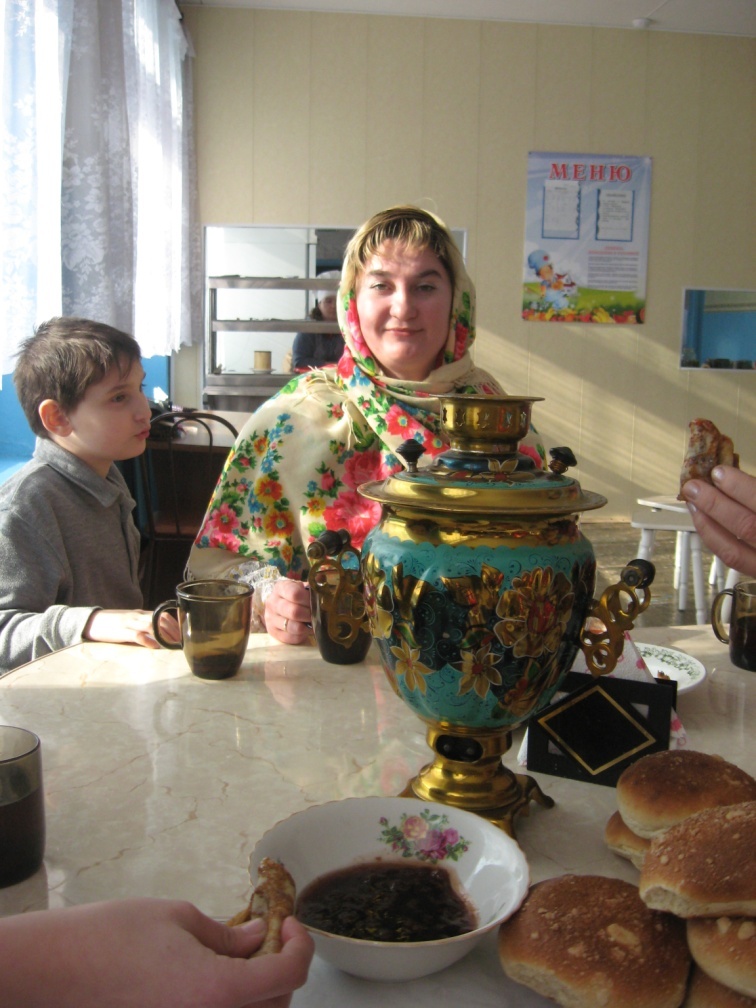 Составитель: учитель ИЗО Селева Р.В.              педагог психолог  Лопатина Л.В.2013г.                        Пояснительная запискаИнтерес к нравственным качествам людей, нормам их поведения, к их взаимоотношениям друг с другом, их нравственным поступкам приводит и формирует у школьников нравственные идеалы, воплощенные в духовном облике человека. Формирование надпредметных понятий, вмещающих в себя такие ценности, как мама, Родина, совесть, любовь, заключается в том, что во время обучения внимание, в первую очередь, уделяется духовному развитию личности.В связи с этим приоритетным становится формирование, а следовательно, и оценка таких качеств личности у учащегося, как патриотизм, гражданственность, толерантность, совестливость и т.д.Основной идеей  данной разработки является создание условий для достижения успеха каждым учеником независимо от его успешности в учебной деятельности, через формирование надпредметных понятий вмещающих в себя такие ценности, как мама, Родина, совесть, любовь.Они также  направлены на развитие у детей 7-10 лет уникального человеческого  дара слова, культуры речевого поведения, через которую проявляется общая культура человека, а также развитие творческого воображения и литературных способностей.Данный возраст диктует потребность в проигрывании, «проживании» социальных ролей. Дети в процессе подготовки оказываются в различных жизненных ситуациях, действуют от лица разных персонажей и в результате этого получают неоценимый жизненный опыт, тренируют и развивают способности к общению.Такая деятельность всегда носит коллективный характер. В процессе подготовки у детей воспитывается чувство коллективизма, способность к  продуктивному творческому общению.«Родной язык, - писал Ян Корчак это не нарочно придуманные для ребёнка правила и нравоучения, а воздух, которым дышит его душа наравне с душой всего народа». Ребёнок «дышит» воздухом творчества, он хочет рисовать, петь, сочинять, играть и нужно лелеять эту способность его души.Цель: познакомить учащихся с традициями русского народа, через праздник «Масленица».Задачи:Воспитание духовно-нравственных качеств личности школьника, привитие интереса и любви к российской истории и народным традициям;Активизация культурного досуга учеников, коммуникативных качеств личности.Развитие творческих способностей учащихсяОсновная идея проведения  данного праздника состоит в том , что он рассчитан на всю «масленичную» неделю т.е. познакомить детей с данным праздником в ходе открытых уроков в каждом классе начального звена , заключительное итоговое мероприятие праздник Масленица.Возможные результаты:Приобщение учащихся к традиции проведения народного праздника – Масленицы через сопереживание и непосредственное участие их в общем действии.Создание атмосферы радости приобщения к традиционному народному праздникуПриложениеХод  урока.Раздаётся стук в дверь.  В класс  входят «Старушки - веселушки»  в руках несут сундук.  Проходят  и представляются.Мы старушки из ларца, из ларёчка, принесли мы вам  весну в сундучочке.Нас народ своим уменьем (звучит фонограмма приложение 1)Да весельем наградил,Для поднятья настроеньяНас на помощь снарядил.Припев: Нам года  не беда, коль душа молода.Нам года не беда, коль душа молода.1.С детства крови не  боюсь я,Всем вам раны залечу,А уж если рассмеюсь яВсех вокруг расхохочу.Припев:  Нам года не беда, коль душа молода.Нам года не беда, коль душа молода.Дети, а вы знаете, как в старину наши предки встречали весну?Как назывался  русский народный праздник, который символизировал  приход весны.Для этого нужно продолжить пословицу.Без блинов нет …. (масленицы).Давайте подробней с ним  и познакомимся. Проводиться презентация. (Приложение 2)Дети, а вы хотите посмотреть, что же за весну мы вам принесли в сундуке?В старину люди заклинками звали весну.Давайте мы тоже закличем весну, и сундук глядишь и откроется. Повторяйте за мной. Солнышко, солнышко,Красное  вёдрышко!Выгляни из - за горы,Да до вешней поры.Сундук открывается и оттуда выглядывает солнышко (там же находиться весь раздаточный материал на занятие).Старушки берут солнышко в руки  и рассказывают.С масленицы начиналась весна, под солнечными лучами пробуждалась природа. Вот и стал блин символом набирающего яркость и жар весеннего солнышка. Блин символ солнца, красных дней, хороших урожаев, ладных браков и здоровых детей.Раздаётся раздаточный материал и вместе с детьми изготавливается Масленичное солнышко.( сопровождение презентации "ой блины мои блины" (Приложение 3)Подведение итогов урока. Ну, вот весна красна и пришла к нам возьмите себе на память вот эти чудесные солнышки ими будите украшать блины. А нам старушкам пора в путь дорогу. Старушки уходят.Раздаточный материал; трафареты солнца, жёлтая пряжа, нарезанная по , крючки, дырокол, зубочистки, жёлтый картон, ножницы, клей. 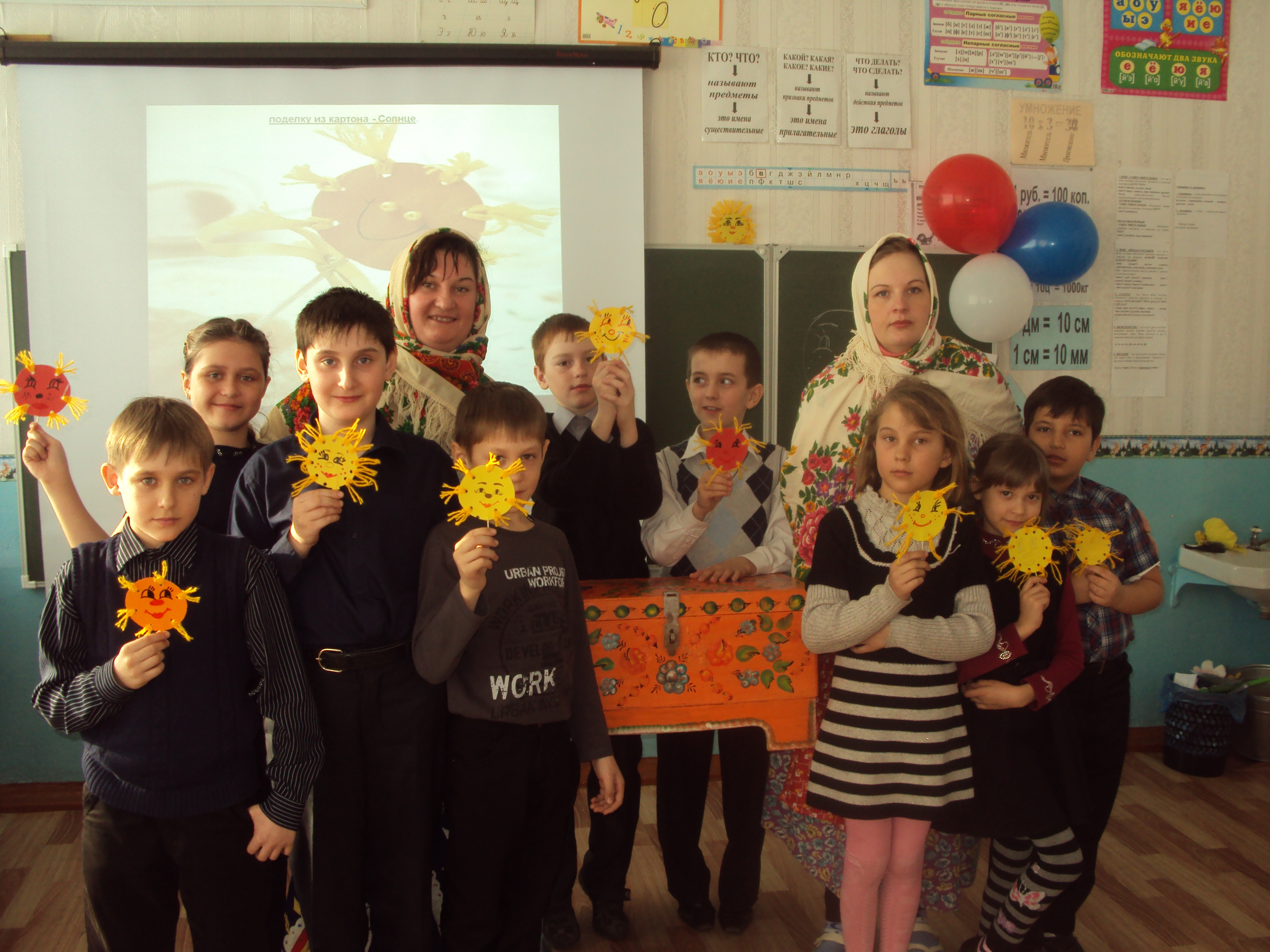 Заключительное мероприятие Участники заключительного мероприятия:учитель ИЗО Селева Р.В.              педагог психолог  Лопатина Л.В.преподаватель воскресной школы приходаПетропавловской церкви Шипулина Е.М.Настоятель прихода иерей Георгий СтепанишевУчащиеся воскресной школыОписание праздника:Из истории праздника(1 ведущий). История возникновения Масленицы уходит своими корнями глубоко в древность. Масленица — древний славянский праздник, доставшийся нам в наследство от языческой культуры, сохранившийся и после принятия христианства. Считают, что первоначально она была связана с днем весеннего солнцеворота, но с принятием христианства она стала предварять Великий пост и зависеть от его сроков.
Во время поста нужно взять на себя маленький духовный подвиг, - здесь речь как раз не о внешней стороне поста, а о духовной, о внутренней стороне. Можно, например, дать себе зарок в течение поста не сквернословить, то есть не ругаться дурными словами. Или ни с кем не ссориться, никого не обижать. Если хотя бы в дни поста удастся воздержаться от раздражения и сквернословия - это будет драгоценнее, чем воздержание от той или иной пищи.Древний праздник Масленица(2 ведущий)В древности Новый год (земледельческий) начинался с весеннего равноденствия — ночи с 21 на 22 марта. Именно к этому времени приурочены обряды Масленицы — «единственного крупного дохристианского праздника, не приуроченного к христианскому празднику и не получившего нового истолкования». Древность обрядов Масленицы подтверждается тем, что этот праздник (в том или ином виде) сохранился у многих индоевропейских народов.Об этом празднике по подробнее нам наши  гости преподаватель воскресной школы приходаПетропавловской церкви Шипулина Е.М.Настоятель прихода иерей Георгий СтепанищевХод мероприятияС шумом и смехом появляются скоморохи. (Песня «Весенняя – шуточная»1-й скоморох. Ха-ха-ха! Глянь-ка, сколько кругом зевак собралось! 2-й. А чего они сошлись, сами не знают. Лучше бы дома сидели. 3-й. Нет, это они на праздник пришли , на дармовые блины понабежали, не зря же наш масленицей  назвали! 1-й. Слушайте, братья, вот что я знаю. Ехал один наш мужик лесом на масленицу. В яр спустился, глядь — лисы хоровод водят. И все такие наряженные. И чего это они? 2-й. Да, это что! Я вот что знаю. У бабки Агафьи мыши развеселились, бегают из угла в угол да посмеиваются, а коту Ваське усы сбрили. И чего это они? 3-й. Интересно. Только я ещё интереснее новость знаю. В наше школе народ собрался: нарядились, бегают, шумят, смеются. И чего это они? Появляются Ведущий, Ведущий. Я отвечу на ваши вопросы. Лисы водят хоровод — зиму провожают и весну поджидают. Мыши играют — зиму провожают и весну поджидают. И ребята в школе суетятся, готовятся зиму проводить и весну встретить, на масленой недельке душистым чаем и сытными блинами полакомиться.  Веселые русские песни попеть да в игры-потешки поиграть! Ой! Смотрите, сама матушка-Зима к нам на праздник идет! Появляется Зима, кланяется. Зима. Низкий поклон вам, добрые ребята! Поморозила я вас на славу. Довольна моя душенька. А, может, на вас еще морозца напустить? Дети: Нет-нет! Зима. А раз нет, то порадуйте меня, повеселите. Покажите свою силу и ловкость, да удаль молодецкую! Скоморохи1. Эй, веселей! Собирайся народ! Нынче масленица в гости идёт! К нам скорее вы спешите! И друзей с собой зовите! 2. Собирайся народ! В гости Масленица ждетМы зовем к себе техКто любит веселье и смех3. Ждут вас игры, забавы и шуткиСкучать не дадут ни минутки! Масленицу широкую открываемВеселье начинаем! Ведущий: ну что повеселим наша зимушку?Ведущий: проводят игры: перетягивание каната, метание снежков в цель, бег на одной лыже, и др. Ведущий,  награждают победителей этих игр. Зима. Ах! Спасибо вам! Порадовали вы меня, по-веселили. А теперь моя очередь вас позабавить. Зима вместе с детьми исполняет игровую песню «А на улице мороз». Ведущий. Матушка-Зима! Спасибо тебе за снежок, за снежные горки, за зимние каникулы и праздники Нового года и Рождества Христова, за катания на санках и лыжах.  Даже за сильные морозы спасибо, на то ты и матушка-Зима. А теперь дозволь нам сестрицу твою младшую — Весну-красну встретить.Зима. Ну что ж пришла пора уходить мне .повеселили вы меня . до свидания ребята. Музыка веснаНа санях, запряженных тройкой «лошадей», появляется Весна с подружками - русскими красавицами с цветами (дети). Их, с веселым шумом, бегут встречать скоморохи. Весна и ее окружение выходят в центрВесна. Здравствуйте,  гости дорогие! Российские  бояре! Господа купцы, безусы молодцы, Бледнолицы современны девицы - Мое нижайшее почтение! И моё весеннее благословление! Ехала к Столице БЛИННОЙЯ лесной дорогой длиннойПривезла с собой цветов, (Голоса птиц) Звонких птичьих голосов! А еще привела самый сытный праздник русский и свою подружку — Масленицу. Встречайте! Под русскую песню «Калинка» выходит  Масленица. Масленица:Добрый день всем добрым людям! Пусть весёлым праздник будет! Ведущий: Дорогие гости! А знаете ли вы, что праздник Масленица корнями уходит в языческую Русь. В старину этот праздник отмечался очень широко. Заранее готовились снежные горки и качели, устанавливались балаганы для скоморохов, выставлялись столы с самоварами и горячими блинами, сладостями.И праздновали Масленицу на Руси целую неделю с плясками, играми, угощениями. Деревня к деревне в гости шла показать себя, поэтому первый день масляной недели и называли «Встреча». Эй, веселые подружки, спойте звонкие частушки. Во второй день — «Заигрыш». С утра и стар, и мал готовились к представлениям скоморохов, катанию с гор и прочим шумным весельям. Масленица: И я приготовила вам забавы. Ну-ка, разомните ноги! На масленицу  вешается шарики игра «кто достанет шарик»Ведущий. Среда называлась «Лакомка». А ну, подходи кто проголодался, посоревнуемся: кто быстрее съест блин, кто быстрее всех выпьет кружку чая! Все исполняют русскую песню «Ой, блины-блины»Ведущий: Четвертый день масленичной недели назывался «Широкий четверг» или «Разгул». Начало калядованию: ряженые ходили по домам с песнями, бубнами и возили Масленицу на санях. Ряженые исполняют русскую народную песню «Порушка». Ведущий. В пятницу — «Тещины вечерки» и в субботу - «Золовкины посиделки». В эти дни устраивались семейные чаепития с поднесением подарков. Пренебрежение этими обычаями считалось ужасным оскорблением. А про угощение –отгадайте  загадки: 

Пузырюсь я и пыхчу, 
Жить в квашне я не хочу. 
Надоела мне квашня, 
Посадите в печь меня. (ТЕСТО) 
*** 
Жидкое, а не вода, 
Белое, а не снег. 
Ешь да пей, 
Да гостям налей
И коту не пожалей. (МОЛОКО) 
*** 
Лоснятся у него бока, 
Он сотворён из молока, 
В нём бывает много дыр, 
Все мы очень любим… (СЫР) 
*** 
Захотели мы поесть, 
Напечём мы горок шесть, 
Наедимся, как слоны. 
Очень любим мы… (БЛИНЫ) 

Под веселую русскую плясовую идем на вкусную трапезу! 
Ведущий. Заканчивалась Масленица «Прощеным воскресеньем». Все просили друг у друга прощения, в знак примирения целовались. И  провожали масленицу.Весна. Дорогие мои! Масленица целые охапки сытных блинов принесла, да реки чая из душистых трав заварила. Подходите, насладитесь ими.Ведущий. Вот и праздничку - конец. Кто пел, плясал — молодец! Чаепитие с блинами в школьной столовой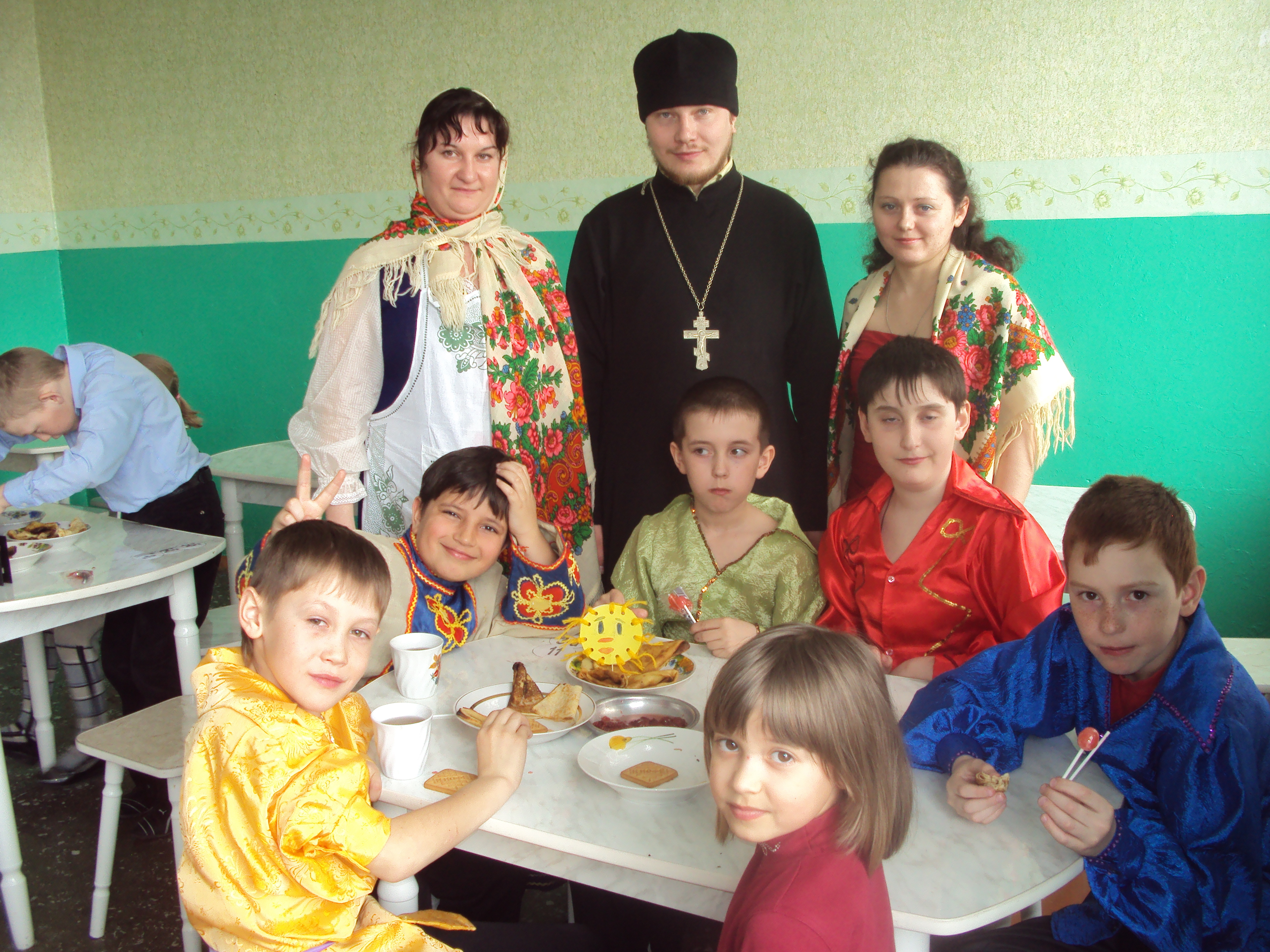 Описание игры:1.В этой игре могут принимать участие все: и взрослые и дети.Вначале, роль ведущего выполняет взрослый, когда игра будет усвоена,ведущим должен быть победитель. Все участники стоят в кругу лицом к центру. Ведущий дает команду, участники её выполняют. Темп игры меняется: в начале он должен быть медленным, затем постепенно ускоряться. Описание команд:«Блин комом» - все подбегают к центру круга«Блин блином» - все двигаются спиной  от центра круга«Блин с маслом» - все приседают«Блин с мясом» - все встают«Блин со сметаной» - кричат мальчики и мужчины«Блин со сгущенкой» - кричат девочки и женщиныЗатем ведущий пытается запутать игроков, меняет команды как ему захочется.2. Метание снежков в цель3.Игра с валенком4.Кулачные бои5.Поедание блинов6.Частушки, скороговорки, потешки, заклички, дразнилки, стихи про масленицу,Список литературы:1. Краевский В.В., Хуторской А.В. Предметное и общепредметное в образовательных стандартах // Педагогика. – 2003. - №2.2.  Тришина С.В., Хуторской А.В. Информационная компетентность специалиста в системе дополнительного профессионального образования // Человек и его изменение в телекоммуникационных системах. Междисциплинарные аспекты исследований: Материалы Всерос. науч.-практ. конф., 21-23 июня 2004 г., г. Москва.— М.: ИСМО РАО, 2004.3. Хуторской А. Ключевые компетенции как компонент личностно-ориентированного образования // Народное образование. – 2003. - №24.  Н.Ф. Дик Начальная школа от А до Я. // Ростов-на-Дону: «Феникс», 20065. О.Е. Жиренко, Е.В.Лапина, Т.В. Киселёва Я – гражданин России!// Москва: «Вако»,20066. Алтарёва С.Г., Храмова М.А., Орлова Н.А., Жогло Н.К. Календарные, фольклорные, тематические праздники.// Москва: «Вако»,20067. Использование сайтов интернета.